С шести или с семи лет нужно отдавать ребенка в 1-й класс?       Однозначно ответить на этот вопрос нельзя, так как необходимо учитывать ряд факторов, определяющих подготовленность ребенка к обучению. Именно от того, насколько ребенок развит физически, психически, ум-ственно и личностно, а также от состояния здоровья ребенка и будет зависеть, с какого возраста ему необходимо начинать обучение в школе. Имеет значение весь комплекс факторов, определяющих уровень развития ребенка, при котором требования систематического обучения не будут чрезмерными и не приведут к нарушению его здоровья.
Напомним, что у детей, не подготовленных к систематическому обучению, труднее и дольше проходит период адаптации (приспособления) к школе, у них гораздо чаще проявляются различные трудности обучения, среди них значительно больше неуспевающих, и не только в 1-м классе.
Согласно санитарно-эпидемиологическим правилам СанПиН 2.42.1178-02 «Гигиенические требования к условиям обучения в общеобразовательных учреждениях» в 1-е классы школ принимаются дети седьмого или восьмого года жизни по усмотрению родителей на основании заключения психолого-медико-педагогической комиссии (консультации) о готовности ребенка к обучению.
Обязательным условием для приема в школу детей седьмого года жизни является достижение ими к 1 сентября возраста не менее шести с половиной лет. Обучение детей, не достигших шести с половиной лет к началу учебного года, проводится в условиях детского сада. 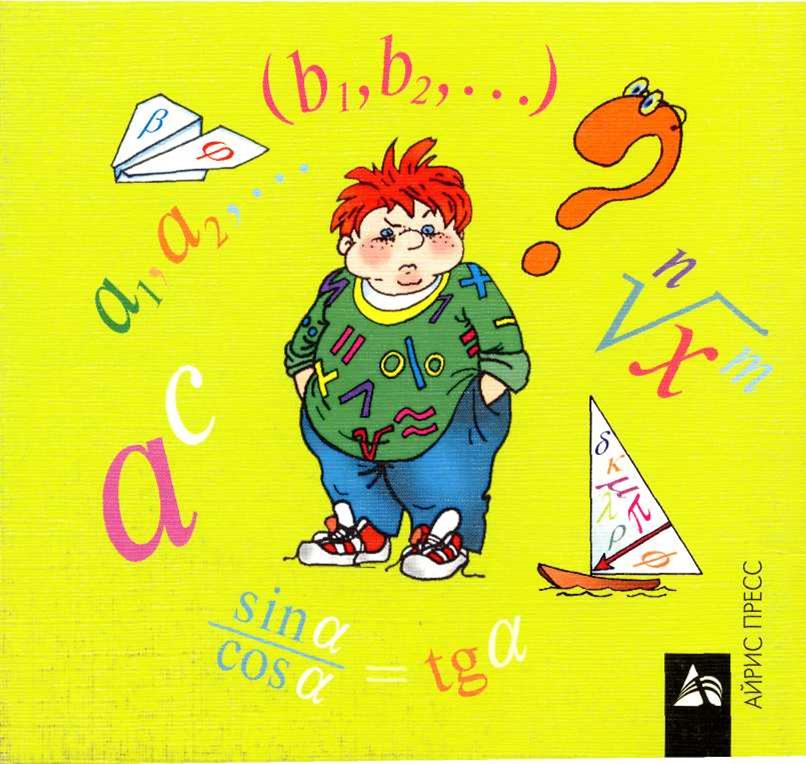 